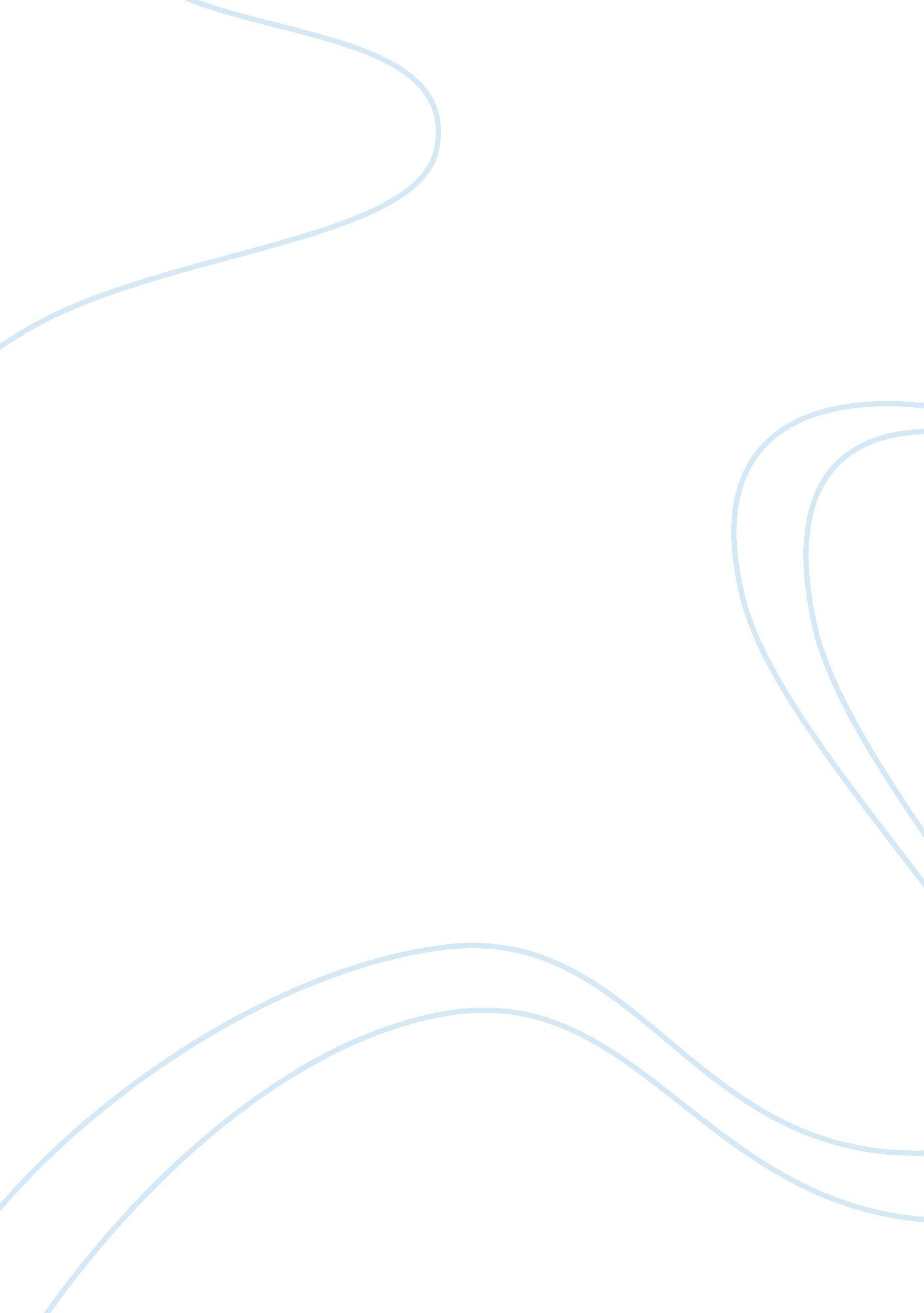 Life is beautifulPhilosophy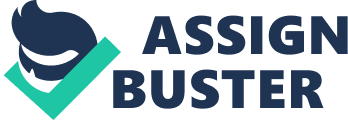 Film analysis: Life is beautiful The film Life is beautiful is presented in two fold view. These views are presented by different characters in the film. The two main characters offer two different views of the world in the concentration camp (Benigni). The films focus is about the holocaust, but it presents the theme by using comedy to create the two views about the world. Guido develops a different world for his son even unto death the son does not understand the current situation. 
Giosue’s life is marked with the belief that everything is fine, despite living in the concentration camp, which has racist issues. The belief that the world is beautiful is created by Guido for his son. In response, Giosue does not understand the real situation even unto death. 
The purpose of the two beliefs in the film is to develop the plot of the film. Without the Giosue belief of a better world, the depiction of the holocaust cannot be illustrated and developed. The different perception of life by Giosue helped develop the plot. 
It is Guido’s belief that the world may change, but the perception of the human race cannot be hidden even when conducting business. Being a Jew, Guido presents himself as a caring father, but has racism in the way the family business is operated (Benigni). 
The concentration camp in the main set up of the film. It is based on the execution of the Jews, but Guido ensures that the sons belief in a beautiful world with no problems. The creation of a different view of the world helps in twofold view creation. 
In conclusion, the film has developed the two fold view by looking at the father and son approach to the world. The beautiful world is created in the son’s view while the real world is depicted in the life experience. 
Works Cited 
Life is beautiful . Dir. Roberto Benigni. Perf. Roberto Benigni. 1997. 